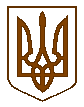 УКРАЇНАБілокриницька   сільська   радаРівненського   району    Рівненської    області(тридцять перша позачергова сесія сьомого скликання)РІШЕННЯвід 03  серпня   2018 року                                                                                  № 812Про  надання  дозволу  на  розробку   проекту землеустрою  щодо  відведення земельноїділянки в  оренду  	Розглянувши заяву Орєхової Тетяни Ростиславівни про надання дозволу на розробку проекту землеустрою щодо відведення земельної ділянки  в оренду та керуючись ст.ст.12, 33, 93 Земельного кодексу України та ст.26 Закону України  "Про місцеве самоврядування в Україні"  сесія Білокриницької сільської радиВ И Р І Ш И Л А :Надати гр.Орєховій Тетяні Ростиславівні дозвіл на розробку проекту землеустрою щодо відведення земельної ділянки в оренду на 49 (сорок дев’ять) років для будівництва і обслуговування житлового будинку, господарських будівель і споруд (присадибна ділянка)  площею 0,0529 га за рахунок земель житлової та громадської забудови  в с. Антопіль  на території Білокриницької сільської ради Рівненського району Рівненської області.Відведення земельної ділянки провести у відповідності чинних нормативно-правових актів та стандартів та у відповідності до земельного законодавства.Проект землеустрою щодо відведення земельних ділянок в оренду після розроблення подати  на розгляд та затвердження сесією сільської ради.Контроль за виконанням даного рішення покласти на земельну комісію сільської ради.Сільський голова                                                                                       Т. ГончарукПленарне засідання тридцять першої  позачергової сесіїБілокриницької сільської ради сьомого скликання03 серпня  2018 року
ВІДОМІСТЬдля поіменного голосування з питання:«Про  надання  дозволу  на  розробку   проекту землеустрою  щодо  відведення земельної ділянки в  оренду»Голосували:    «за» - 	16	                          «проти» - 	0	                          «утримався» - 	0	                          «не голосував» - 	0	Голова комісії                                                                      ____________________Секретар комісії                                                                   ____________________Член комісії                                                                          ____________________№з/пПрізвище, ім’я, по батьковіЗаПротиУтри-мавсяНе приймав участь в голосуванні1.Гончарук Тетяна Володимирівназа2.Галябар Роман Олександровичвідсутній3.Власюк Світлана Андріївнавідсутня4.Данилюк Наталія Василівназа5.Семенюк Марія Петрівназа6.Дем'янчук Віталій Григоровичза7.Зданевич Оксана Данилівнавідсутня8.Кисіль Тетяна Михайлівназа9.Панчук Ярослав Петровичвідсутній10.Ящук Оксана Костянтинівнавідсутня11.Целюк Тетяна Лонгінівнавідсутня12.Плетьонка Андрій Васильовичза13.Вовчик Юрій Анатолійовичза14.Дубіч Анатолі Миколайовичза15.Захожа Інна Анатоліївнавідсутня16.Морозюк Оксана Дмитрівназа17.Казмірчук Олена Юріївназа18.Денисюк Іван Миколайовичза19.Кравченко Алла Дмитрівназа20.Люльчик Валерій Федоровичза21.Клименко Тарас Володимировичза22.Ляшецька Надія Миколаївназа23.Ящук Олена АдамівназаВсього:Всього:16